Welcome to the Good Mental Health Support Page!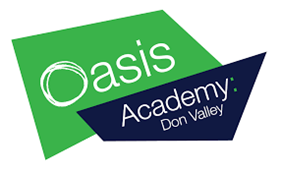 This is where you can find websites, apps and daily activities to help you keep a positive mind-set and look after your well-being. Please read this useful guides on coping with isolation during the Covid-19 outbreak, self isolation tips and how to respond effectively to Covid-19.Useful WebsitesHeadspace – mindfulness. Read articles, watch videos, do meditations and listen to podcasts - Click Here Gratitude - Click HereKooth – free online counselling & emotional wellbeing support from 12noon until 10pm on weekdays, and 6-10pm on weekends - Click Here  Young Minds – advice & information about mental health and emotional wellbeing - Click Here Anxiety  - Use telehealth as an option to talk to a professional - Click Here Helplines and supportShout – 24hr txt services for anyone in a crisis for people who are struggling to cope. Text SHOUT to 85258Samaratians – 24hr confidential support for people experiencing distress or despair. Call 116 123Childline – Confidential helpline. Call 0800 111 111 or talk to a counsellor onlineWellbeing and mindfulness Apps Headspace – mindfulness exercises , a wide variety of meditations and guided sessions for beginnersSmiling Mind – free mindfulness exercisesCalm – Meditate, breath, sleep and relaxMindshift – helps you cope with anxiety and worriesCalm Harm – free app to help manage self-harm urgesMusic and moodClassical music for studying - Click Here Sleeping music - Click Here  Relaxing guitar music - Click Here  Calm piano music and bird singing - Click Here Nutrition and easy recipesJamie Oliver ‘Cheap and Cheerful’ - Click Here Quick, cheap and easy student recipes - Click Here 